2.МЛРС група запад БИЛТЕН ПКО БЛ Бр.16 Сезона 2022/23	 16.коло TABELA 2.MLRS група запад						ОДЛУКЕСве одигране утакмице региструју се постигнутим  резултатом.                             КОМЕСАР  ТАКМИЧЕЊА ПКО БЛ								Драган Вуковић    Број утакмице:
91ЛИЈЕВЧЕ  БОРАЦ 2Број утакмице:
91Резултат по четвртинама:                              одгођено                              одгођено                              одгођеноДелегат:    Скакић Д.Делегат:    Скакић Д.Делегат:    Скакић Д.Делегат:    Скакић Д.  Судије:  : 1) Вуруна А.  2) Дојчиновић И.  3) Ињац С.  Судије:  : 1) Вуруна А.  2) Дојчиновић И.  3) Ињац С.  Судије:  : 1) Вуруна А.  2) Дојчиновић И.  3) Ињац С.  Судије:  : 1) Вуруна А.  2) Дојчиновић И.  3) Ињац С.Без примједбиБез примједбиБез примједбиБез примједбиБрој утакмице:
92ПЛИВА КОЗАРА6677Број утакмице:
92Резултат по четвртинама:(19:18,13:22,22:11,12:16)(19:18,13:22,22:11,12:16)(19:18,13:22,22:11,12:16)Делегат:    Јовић В.Делегат:    Јовић В.Делегат:    Јовић В.Делегат:    Јовић В.  Судије:  : 1) Ваван С.  2) Дојчиновић М.  3) Вранковић Б.  Судије:  : 1) Ваван С.  2) Дојчиновић М.  3) Вранковић Б.  Судије:  : 1) Ваван С.  2) Дојчиновић М.  3) Вранковић Б.  Судије:  : 1) Ваван С.  2) Дојчиновић М.  3) Вранковић Б.ПРИМЈЕДБЕ:Без примједбиПРИМЈЕДБЕ:Без примједбиПРИМЈЕДБЕ:Без примједбиПРИМЈЕДБЕ:Без примједбиБрој утакмице:
93СТАРС БАСКЕТМЛАДОСТ БУЛЛДОГС 5263Број утакмице:
93Резултат по четвртинама:(8:22,6:10,14:17,24:14)(8:22,6:10,14:17,24:14)(8:22,6:10,14:17,24:14)Делегат:    Зечевић З.Делегат:    Зечевић З.Делегат:    Зечевић З.Делегат:    Зечевић З.  Судије:  1) Адамовић М.  2) Бабић С.  3) Ћорић Б.           -     Без примједби  Судије:  1) Адамовић М.  2) Бабић С.  3) Ћорић Б.           -     Без примједби  Судије:  1) Адамовић М.  2) Бабић С.  3) Ћорић Б.           -     Без примједби  Судије:  1) Адамовић М.  2) Бабић С.  3) Ћорић Б.           -     Без примједбиПРИМЈЕДБЕ: Без примједбиПРИМЈЕДБЕ: Без примједбиПРИМЈЕДБЕ: Без примједбиПРИМЈЕДБЕ: Без примједбиБрој утакмице:
94БАСКЕТ 2000МЛАДОСТ 2 МГ10158Број утакмице:
94Резултат по четвртинама:(29:19,23:22,24:13,25:10)(29:19,23:22,24:13,25:10)(29:19,23:22,24:13,25:10)Делегат:    Рачић М.Делегат:    Рачић М.Делегат:    Рачић М.Делегат:    Рачић М.  Судије:  1) Скендерија Д.  2) Срдић М.  3) Ђукић М.   Судије:  1) Скендерија Д.  2) Срдић М.  3) Ђукић М.   Судије:  1) Скендерија Д.  2) Срдић М.  3) Ђукић М.   Судије:  1) Скендерија Д.  2) Срдић М.  3) Ђукић М. ПРИМЈЕДБЕ: Без примједбиПРИМЈЕДБЕ: Без примједбиПРИМЈЕДБЕ: Без примједбиПРИМЈЕДБЕ: Без примједбиБрој утакмице:
95МЛАДОСТ КВХУНТЕРС5678Број утакмице:
95Резултат по четвртинама:(19:20,15:10,14:19,8:29)(19:20,15:10,14:19,8:29)(19:20,15:10,14:19,8:29)Делегат:    Рачић М.Делегат:    Рачић М.Делегат:    Рачић М.Делегат:    Рачић М.  Судије:  : 1) Рађевић Д.  2) Симић В.  3) Шобот Д.              -     Без примједби  Судије:  : 1) Рађевић Д.  2) Симић В.  3) Шобот Д.              -     Без примједби  Судије:  : 1) Рађевић Д.  2) Симић В.  3) Шобот Д.              -     Без примједби  Судије:  : 1) Рађевић Д.  2) Симић В.  3) Шобот Д.              -     Без примједбиПРИМЈЕДБЕ: Без примједбиПРИМЈЕДБЕ: Без примједбиПРИМЈЕДБЕ: Без примједбиПРИМЈЕДБЕ: Без примједбиБрој утакмице:
96УНАСЛОБОДНА ЕКИПАБрој утакмице:
96ЕкипаУтаПобПорКпоКпрКрБод        1.СТАРС БАСКЕТ       14       13        1    1122       831       291      27        2.КОЗАРА       13       12        1    1005       832       173      25        3.MLADOST BULLDOGS      14    9    5986   873     113  23        4.БАСКЕТ 2000       15        7        8   1089     1047        42      22        5.PLIVA       15        7        8    1048     1048          0      22        6.ЛИЈЕВЧЕ       13        7        6   1007      932        75      20        7.БОРАЦ 2       14    6    81139    1136       3  20        8.ХУНТЕРС       14        6        8     946     1001       -55      20        9.УНА       13`       6        7     912       936       -24      19      10.MLADOST 2 MG      14    4      108511131     -280  18     11.MLADOST KV     15    0  159251311   -386  15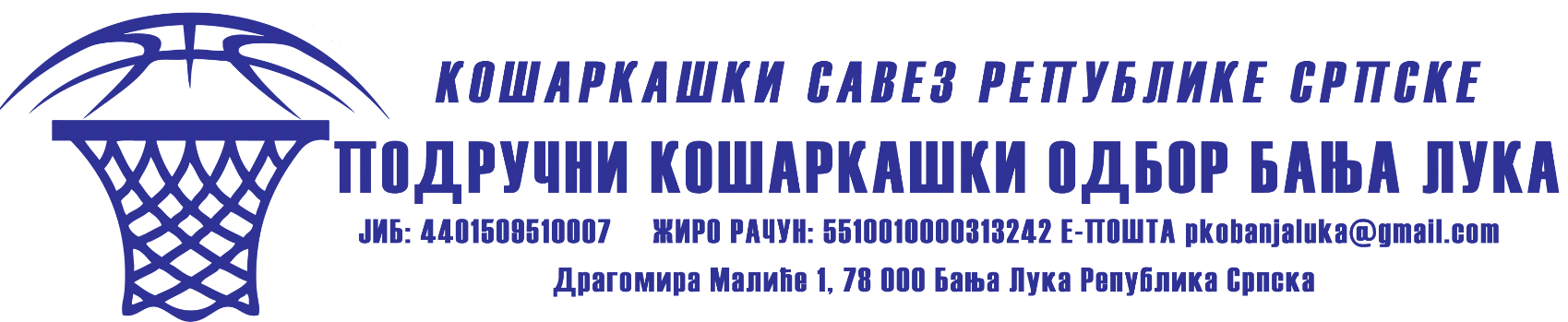 